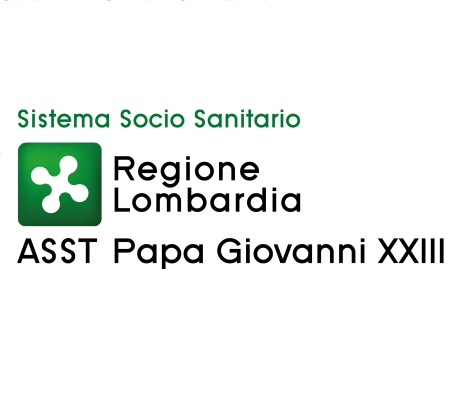 Politiche e gestione delle risorse umaneDirettore Angela ColicchioEsito procedura comparativa per l’assegnazione di una borsa di studio dell’importo annuo complessivo di Euro 5.600,00, ad uno psicologo – Progetto “Distanze ravvicinate tra le contrade della Valle Imagna e i quartieri dell’Oltre Brembo” - UOC Psicologia.(deliberazione n. 1924 del 31.10.2019)Dr.ssa Martina Belingheri unica candidata presente